LIGO Laboratory / LIGO Scientific CollaborationLIGO- E200632-v2	Advanced LIGO	8/2/2012TwinCAT Library for the
ALS LaserAlexa Staley, Daniel SiggDistribution of this document:LIGO Scientific CollaborationThis is an internal working note
of the LIGO Laboratory.http://www.ligo.caltech.edu/California Institute of TechnologyLIGO Project – MS 18-341200 E. California Blvd.Pasadena, CA 91125Phone (626) 395-2129Fax (626) 304-9834E-mail: info@ligo.caltech.eduMassachusetts Institute of TechnologyLIGO Project – NW22-295185 Albany StCambridge, MA 02139Phone (617) 253-4824Fax (617) 253-7014E-mail: info@ligo.mit.eduLIGO Hanford ObservatoryP.O. Box 159Richland WA 99352Phone 509-372-8106Fax 509-372-8137LIGO Livingston ObservatoryP.O. Box 940Livingston, LA  70754Phone 225-686-3100Fax 225-686-7189LibraryLibraryTitleALSLaserVersion1TwinCAT version2.11Name space–AuthorAlexa Staley, Daniel SiggDescriptionMonitors the ALS LaserControls the crystal and doubler temperatureA slow feedback servo is implemented to offload the fast PZT feedback to the slow temperature controls. It implements the following equation:   with   and   .: sampling interval,: unity gain frequency of integrator,: Knee frequency of proportional gain.A negative  reverses the sign of the feedback.Error codes0x0001 – Safety interlock engaged0x0002 – Laser diode 1 guard alarm0x0004 – Laser diode 2 guard alarm0x0008 – Laser diode 1 current out-of-range0x0010 – Laser diode 2 current out-of-range0x0020 – Laser crystal TEC error signal out-of-range0x0040 – Doubler crystal TEC error signal out-of-range0x0080 – Laser diode 1 TEC error signal out-of-range0x0100 – Laser diode 2 TEC error signal out-of-range0x0200 – Noise eater readback signal out-of-range0x0400 – Unity gain frequency too high0x0800 – Proportional gain knee frequency too high0x1000 – Temperature feedback limit exceededLibrary dependenciesReadADC, WriteADC, SaveRestore, ErrorHardware Input TypeTYPE ALSLaserInStruct :STRUCT	LaserDiode1PowerMonitor:		INT;LaserDiode2PowerMonitor:		INT;LaserCrystalTECErrorSignal:		INT;DoublingCrystalTECErrorSignal: 	INT;LaserDiode1TECErrorSignal:      	INT;LaserDiode2TECErrorSignal:      	INT;NoiseEaterMonitor:			INT;LaserDiode1TempGuard:		BOOL;LaserDiode2TempGuard:		BOOL;InterLock:	                            	BOOL;	END_STRUCTEND_TYPEHardware Input TypeTYPE ALSLaserInStruct :STRUCT	LaserDiode1PowerMonitor:		INT;LaserDiode2PowerMonitor:		INT;LaserCrystalTECErrorSignal:		INT;DoublingCrystalTECErrorSignal: 	INT;LaserDiode1TECErrorSignal:      	INT;LaserDiode2TECErrorSignal:      	INT;NoiseEaterMonitor:			INT;LaserDiode1TempGuard:		BOOL;LaserDiode2TempGuard:		BOOL;InterLock:	                            	BOOL;	END_STRUCTEND_TYPEType nameALSLaserInStructDescriptionStructure of the hardware input that are wired up for the ALS laserDefinitionSTRUCTElementName: LaserDiode1PowerMonitorType: INTDescription: Laser diode 1 power monitorElementName: LaserDiode2PowerMonitorType: INTDescription: Laser diode 2 power monitorElementName: LaserCrystalTECErrorSignalType: INTDescription: Laser crystal, TEC error signalElementName: DoublingCrystalTECErrorSignalType: INTDescription: Doubling crystal, TEC error signalElementName: LaserDiode1TECErrorSignalType: INTDescription: Laser diode 1, TEC error signalElementName: LaserDiode2TECErrorSignalType: INTDescription: Laser diode 2, TEC error signalElementName: NoiseEaterMonitorType: INTDescription: Noise eater monitorElementName: LaserDiode1TempGuardType: BOOLDescription: Laser diode 1, temp guardElementName: LaserDiode2TempGuardType: BOOLDescription: Laser diode 2, temp guardElementName: InterLockType: BOOLDescription: InterLockHardware Output TypeTYPE ALSLaserOutStruct :STRUCT	CrystalTemperature:			INT;DoublerTemperature:	              	INT;	END_STRUCTEND_TYPEHardware Output TypeTYPE ALSLaserOutStruct :STRUCT	CrystalTemperature:			INT;DoublerTemperature:	              	INT;	END_STRUCTEND_TYPEType nameALSLaserOutStructDescriptionStructure of the hardware output that are wired up for the ALS laserDefinitionSTRUCTElementName: CrystalTemperatureType: INTDescription: Crystal TemperatureElementName: DoublerTemperatureType: INTDescription: Doubler TemperatureUser Interface TypeTYPE ALSLaserFrequencyControlsStruct:STRUCTOn:				             BOOL;Enabled:			             BOOL;Run:					BOOL;Reset:					BOOL;Low:					LREAL;High:					LREAL;Range:				             BOOL;Ugf:				 	LREAL;P:				      	LREAL;END_STRUCTEND_TYPEUser Interface TypeTYPE ALSLaserFrequencyControlsStruct:STRUCTOn:				             BOOL;Enabled:			             BOOL;Run:					BOOL;Reset:					BOOL;Low:					LREAL;High:					LREAL;Range:				             BOOL;Ugf:				 	LREAL;P:				      	LREAL;END_STRUCTEND_TYPEType nameALSLaserFrequencyControlsStructDescriptionStructure used in the user interface that are used for the slow temperature controlsDefinitionSTRUCTIn/out TagName: OnType: BOOLDescription: On/Off button for temperature feedbackOutput TagName: EnabledType: BOOLDescription: Enabled by the autolockerOutput TagName: RunType: BOOLDescription: Servo is runningIn/out TagName: ResetType: BOOLDescription: Reset the integrator and zero the outputIn/out TagName: LowType: LREALDescription: Low limit for feedback controls in HzIn/out TagName: HighType: LREALDescription: High limit for feedback controls in HzOutput TagName: RangeType: BOOLDescription: Feedback controls exceeds rangeIn/out TagName: UgfType: LREALDescription: Unity gain frequency of temperature servo in HzIn/out TagName: PfType: LREALDescription: Knee frequency of proportional feedback in Hz; zero is noneUser Interface TypeTYPE ALSLaserStruct :STRUCTError:					ErrorStruct;LaserDiode1PowerMonitor:	             LREAL;LaserDiode2PowerMonitor:	             LREAL;LaserDiodePowerNominal:		LREAL;LaserDiodePowerTolerance:		LREAL;LaserCrystalTECErrorSignal:	             LREAL;DoublingCrystalTECErrorSignal: 	LREAL;LaserDiode1TECErrorSignal:      	LREAL;LaserDiode2TECErrorSignal:      	LREAL;TECTolerance:				LREAL;NoiseEaterMonitor:			LREAL;NoiseEaterNominal:			LREAL;NoiseEaterTolerance:			LREAL;LaserDiode1TempGuard:		BOOL;LaserDiode2TempGuard:		BOOL;InterLock:				BOOL;	CrystalTemperature:			LREAL;CrystalCalibration:			LREAL;CrystalFrequency:			LREAL;FrequencyControl:			ALSLaserFrequencyControlsStruct;PZTTuningCoefficient:			LREAL;PZTFrequency:				LREAL;DoublerTemperature:			LREAL;END_STRUCTEND_TYPEUser Interface TypeTYPE ALSLaserStruct :STRUCTError:					ErrorStruct;LaserDiode1PowerMonitor:	             LREAL;LaserDiode2PowerMonitor:	             LREAL;LaserDiodePowerNominal:		LREAL;LaserDiodePowerTolerance:		LREAL;LaserCrystalTECErrorSignal:	             LREAL;DoublingCrystalTECErrorSignal: 	LREAL;LaserDiode1TECErrorSignal:      	LREAL;LaserDiode2TECErrorSignal:      	LREAL;TECTolerance:				LREAL;NoiseEaterMonitor:			LREAL;NoiseEaterNominal:			LREAL;NoiseEaterTolerance:			LREAL;LaserDiode1TempGuard:		BOOL;LaserDiode2TempGuard:		BOOL;InterLock:				BOOL;	CrystalTemperature:			LREAL;CrystalCalibration:			LREAL;CrystalFrequency:			LREAL;FrequencyControl:			ALSLaserFrequencyControlsStruct;PZTTuningCoefficient:			LREAL;PZTFrequency:				LREAL;DoublerTemperature:			LREAL;END_STRUCTEND_TYPEType nameALSLaserStructDescriptionStructure of the user interface tags that are used to control the ALS LaserDefinitionSTRUCTOutput TagName: ErrorType: ErrorStructDescription: For error handlerOutput TagName: LaserDiode1PowerMonitorType: LREALDescription: Laser diode 1 power monitor in AOutput TagName: LaserDiode2PowerMonitorType: LREALDescription: Laser diode 2 power monitor in AInput TagName: LaserDiodePowerNominalType: LREALDescription: Laser diode power nominal in AInput TagName: LaserDiodePowerToleranceType: LREALDescription: Laser diode power tolerance in AOutput TagName: LaserCrystalTECErrorSignalType: LREALDescription: Laser crystal, TEC error signal in COutput TagName: DoublingCrystalTECErrorSignalType: LREALDescription: Doubling crystal, TEC error signal in COutput TagName: LaserDiode1TECErrorSignalType: LREALDescription: Laser diode 1, TEC error signal in COutput TagName: LaserDiode2TECErrorSignalType: LREALDescription: Laser diode 2, TEC error signal in CInput TagName: TECToleranceType: LREALDescription: TEC error signal tolerance in COutput TagName: NoiseEaterMonitorType: LREALDescription: Noise eater monitor in VInput TagName: NoiseEaterNominalType: LREALDescription: Noise eater nominal value in VInput TagName: NoiseEaterToleranceType: LREALDescription: Noise eater tolerance in VOutput TagName: LaserDiode1TempGuardType: BOOLDescription: Laser diode 1, temp guard, high is alarmOutput TagName: LaserDiode2TempGuardType: BOOLDescription: Laser diode 2, temp guard, high is alarmOutput TagName: InterLockType: BOOLDescription: InterLock, high represent an interlock In/out TagName: CrystalTemperatureType: LREALDescription: Crystal Temperature in C or VOutput TagName: CrystalCalibrationType: LREALDescription: Crystal temperature coefficient at 1064nm in MHz/C; nominal -3000 MHz/CIn/out TagName: CrystalFrequencyType: LREALDescription: Laser frequency as set by crystal temperature in MHz; updating the CrystalFrequency will update the CrystalTemperature and vis versaIn/out TagName: FrequencyControlType: ALSLaserFrequencyControlsStructDescription: Controls parameters for slow temperature feedback networkOutput TagName: PZTTuningCoefficientType: LREALDescription: PZT tuning coefficient at 1064nm in MHz/V; nominal 1.5 MHz/VOutput TagName: PZTFrequencyType: LREALDescription: Laser frequency as set by the PZT actuator in MHzInput TagName: DoublerTemperatureType: LREALDescription: Doubler TemperatureFunction BlockFUNCTION_BLOCK ALSLaserFBVAR_INPUTALSLaserIn:		ALSLaserInStruct;END_VARVAR_OUTPUTALSLaserOut:		ALSLaserOutStruct;END_VARVAR_IN_OUT	ALSLaser:		ALSLaserStruct;END_VARFunction BlockFUNCTION_BLOCK ALSLaserFBVAR_INPUTALSLaserIn:		ALSLaserInStruct;END_VARVAR_OUTPUTALSLaserOut:		ALSLaserOutStruct;END_VARVAR_IN_OUT	ALSLaser:		ALSLaserStruct;END_VARNameALSLaserFBDescriptionMonitors the ALS laser and computes the slow controls feedbackInput argumentName: RequestType: SaveRestoreEnumDescription: Request for save or restoreInput argumentName: ALSLaserInType: ALSLaserInStructDescription: Input hardware structureInput argumentName: ControlsEnableType: BOOLDescription: Enables the slow controls feedbackDefault: FALSEInput argumentName: PZTVoltageType: LREALDescription: PZT controls voltage in V (error signal for slow controls feedback)Default: 0Output argumentName: ALSLaserOutType: ALSLaserOutStructDescription: Output hardware structureIn/out argumentName: ALSLaserType: ALSLaserStructDescription: User Interface structureVisualVisualNameALSLaserVisDescriptionDisplays power monitors, TEC error signals, noise eater status, crystal temperatures, slow temperature controls parameters, and alarms for temperature guards, interlock and error.PlaceholderName: ALSLaserType: ALSLaserStructDescription: ALS laser structure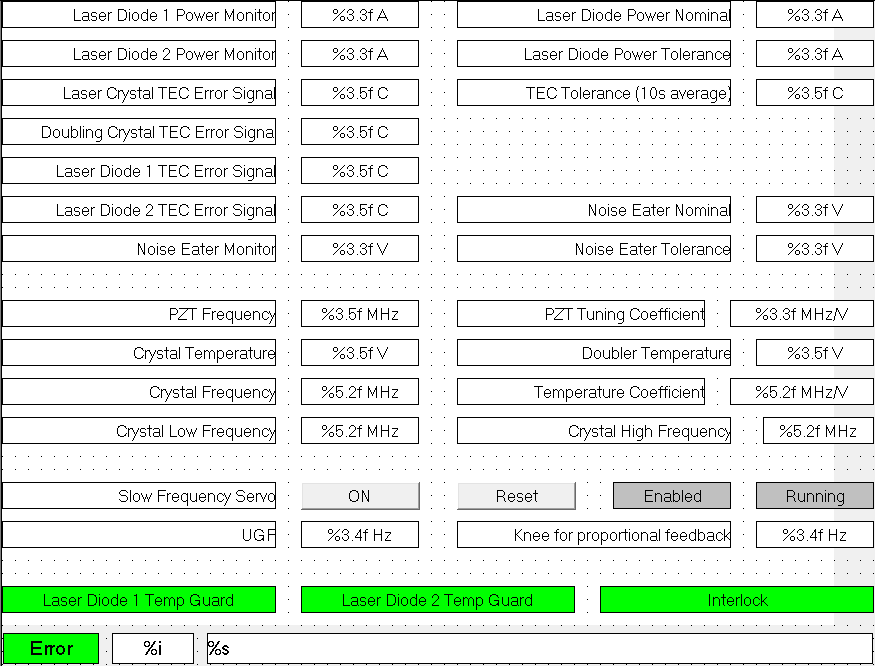 